Ek: 30T.C.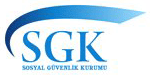 SOSYAL GÜVENLİK KURUMU BAŞKANLIĞI…………………………………………….……………………………………………..Sayı    :			 Konu  : Bilgi/Belge Eksikliği                   Sayın: …………………………….                              …………………………….                              …………………………….                              …………………………….	İlgi	: …./…./….. tarihli yurt dışı borçlanma talep dilekçeniz.	İlgide kayıtlı dilekçeniz ile yapmış olduğunuz yurt dışı borçlanma talebinizin incelenmesi sonucunda aşağıda (X) ile işaretlenmiş olan bilgi/belgelerin eksik olduğu tespit edilmiştir. Yurt dışında geçen sürelerini borçlanmak isteyenlerin borçlanmaya esas sürelerine ait bilgi ve belgeleri başvuru anında eksiksiz olarak Kuruma ibraz etmeleri gerektiğinden, eksik bilgi/belge nedeniyle ilgide kayıtlı borçlanma talebiniz reddedilmiştir.Bilgi edinilmesini rica ederim.   İmza                                                                                                          Ad Soyad                                                                                                            Unvan Eksik Bilgi / BelgeBorçlanmak istediğiniz yurt dışı sürelerinin niteliğinin belirtilmemesi Borçlanma miktarının hesabında seçtiğiniz bir günlük prime esas kazancın belirtilmemesiBorçlanma miktarının hesabında seçtiğiniz bir günlük prime esas kazanç bölümünde birden fazla kutu işaretlenmesiBorçlanmak istediğiniz süre bölümünde birden fazla kutu işaretlenmesiSözleşme aylığınızı tam aylığa dönüştürmek için borçlanmak istediğiniz sigortalılık süresi bölümünde birden fazla kutu işaretlenmesiBorçlanılacak süreye ilişkin hizmet belgesinin eklenmemesiBorçlanılacak süreye ilişkin ikamet belgesinin eklenmemesiDüzenlenen vekaletnamede “borçlanma yapılabileceğine ilişkin” ibare olmaması Başvurunun faks veya elektronik posta yoluyla yapılmasıİbraz edilen yurt dışı sigortalılık sürelerini gösterir belgenin tercümesinin bulunmamasıDiğer …………………………………………………………………………………...